Вот и декабрь на дворе! Темы работы в группе:1. «Мой дом»      Мы предложили родителям сделать фотоколлаж «Семейное дерево». Родители активно откликнулись; мы создали альбом «Моя семья».       Проводили с детьми беседы о семье, о членах семьи, кто чем любит дома заниматься.   Узнали, что бабушки любят печь пирожки. Решили и мы замесить с детьми тесто…. соленое и сделать из него поделки для украшения новогодней елочки. Детям очень понравилось работать с соленым тестом. Продолжим эту работу…2. «Я и мое тело»      Закрепили КГН, беседовали о частях тела (элементарные знания), формировали первичные  представления детей о здоровье и здоровом образе жизни. Учили потешки, физминутки; проводили  пальчиковую гимнастику. Беседовали о важности  профессии врача, а потом и играли в сюжетно-ролевую игру «На приеме у врача».Одна мама принесла нам макет челюсти человека. Мы учились правильно чистить зубы. 3. «Зима»      Знакомим детей с характерными признаками зимы  ((а зимы у нас то и нет…), только дважды на прогулке нам удалось увидеть снег, потрогать его, познакомиться с его свойствами); знакомим с изменениями в жизни птиц и диких животных; учимся устанавливать простейшие причинно-следственные связи.4. «Новый год»      Конечно, мы очень готовимся к этому чудесному празднику: учим стихи, песни, танцы и готовим для наших любимых родных мам и пап подарочки…      Предложили родителям принять участие в конкурсе новогодних игрушек «Новогодние игрушки смастерили наши ручки». Очень много поделок принесли дети. Этими игрушками мы и украсили елочку в группе.       Скоро новый год! Все украшают дома елочки… А нам так хочется увидеть, какие у вас дома елочки! Решили в группе сделать фотоальбом «Наши елочки». Родители приносят нам фото.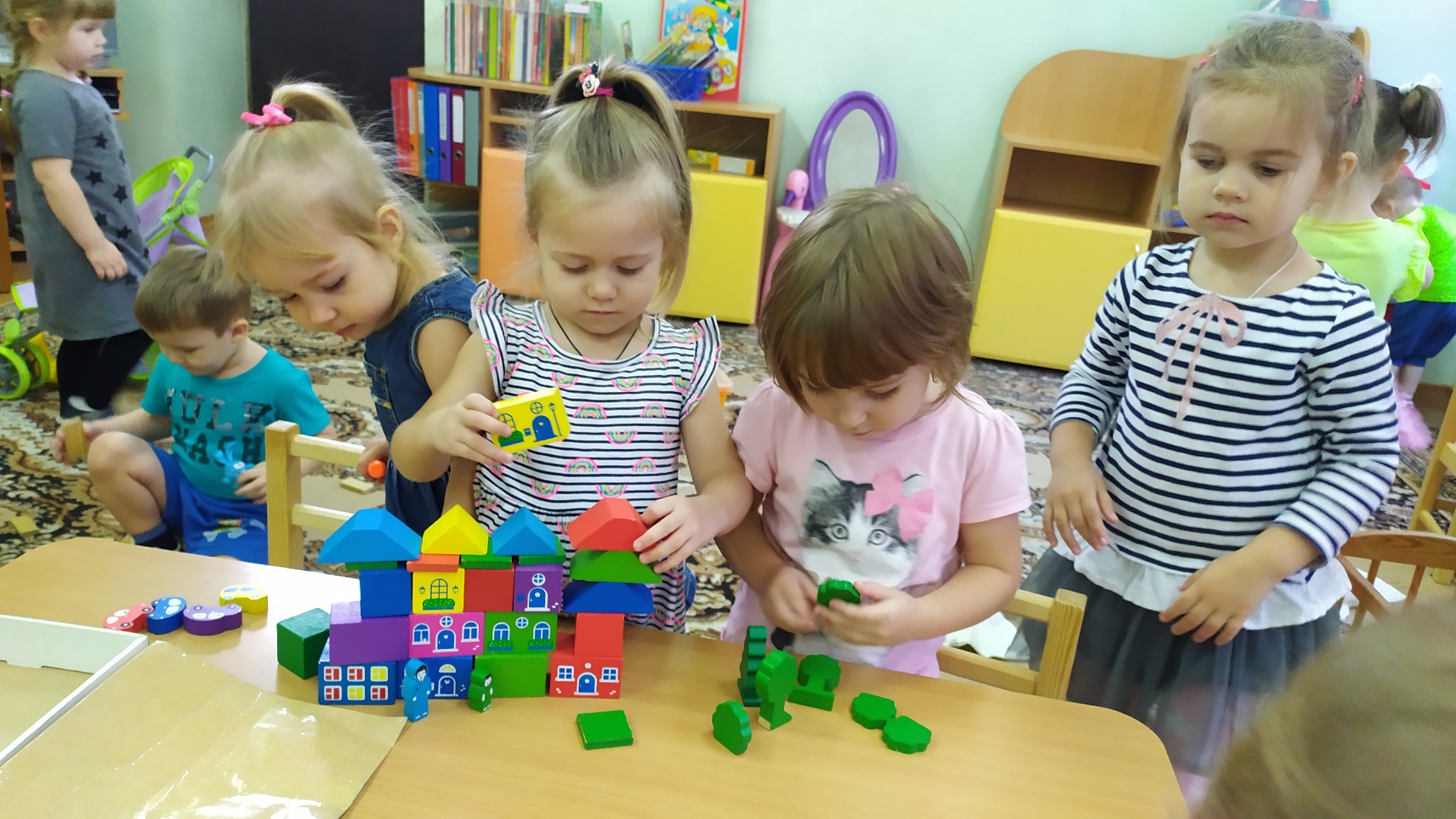 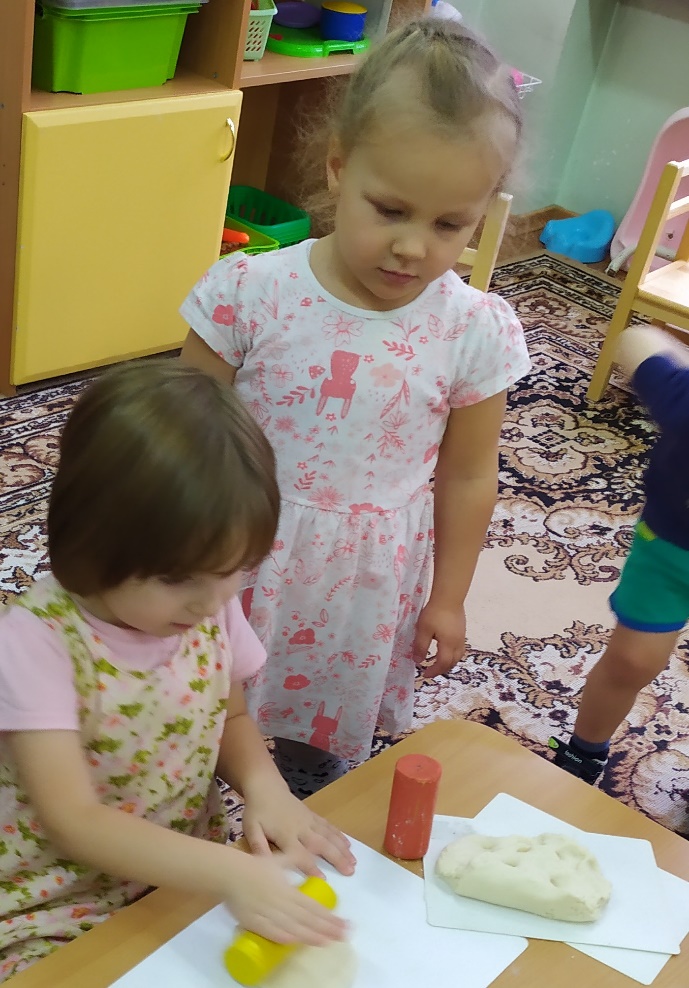 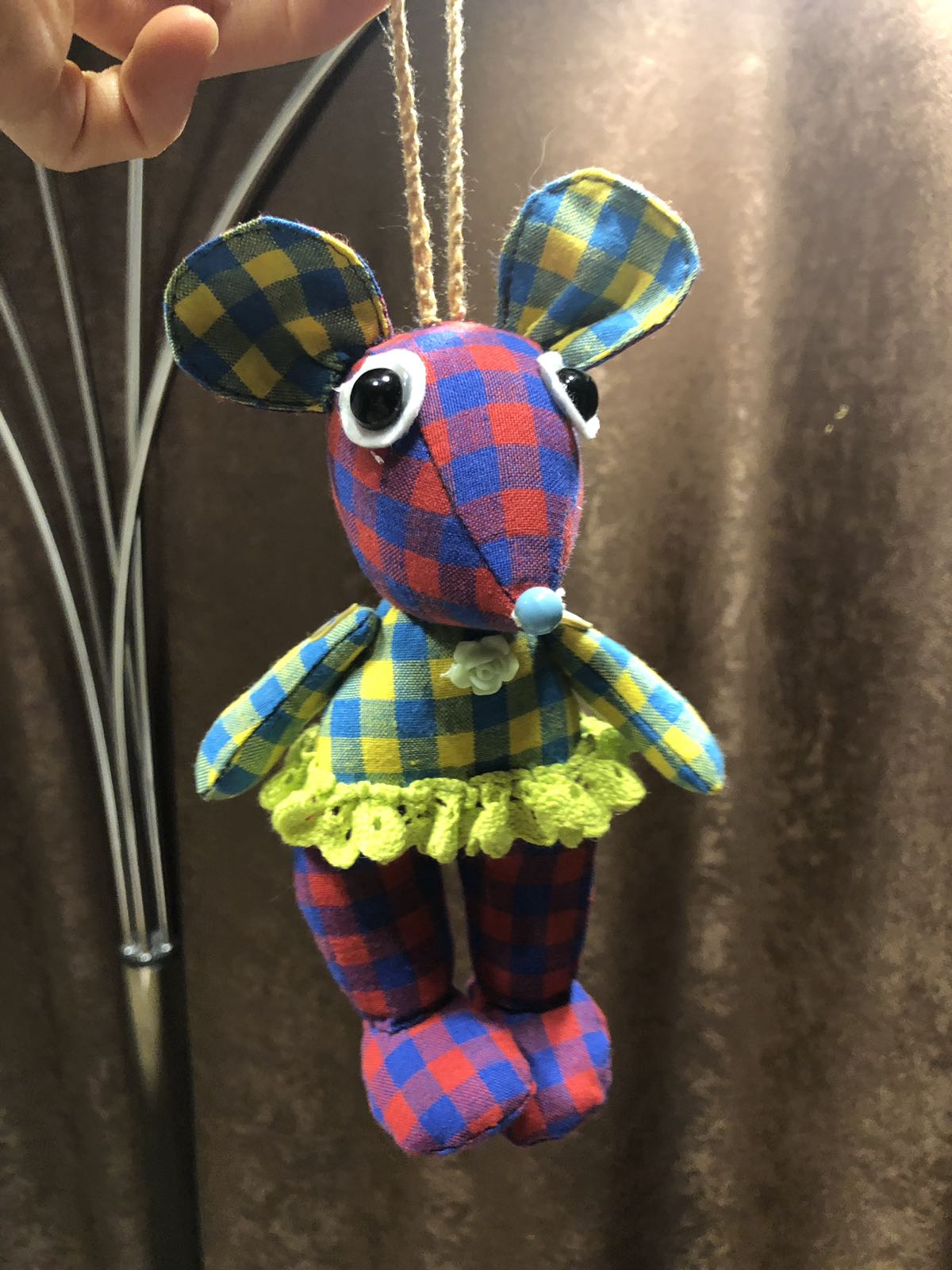 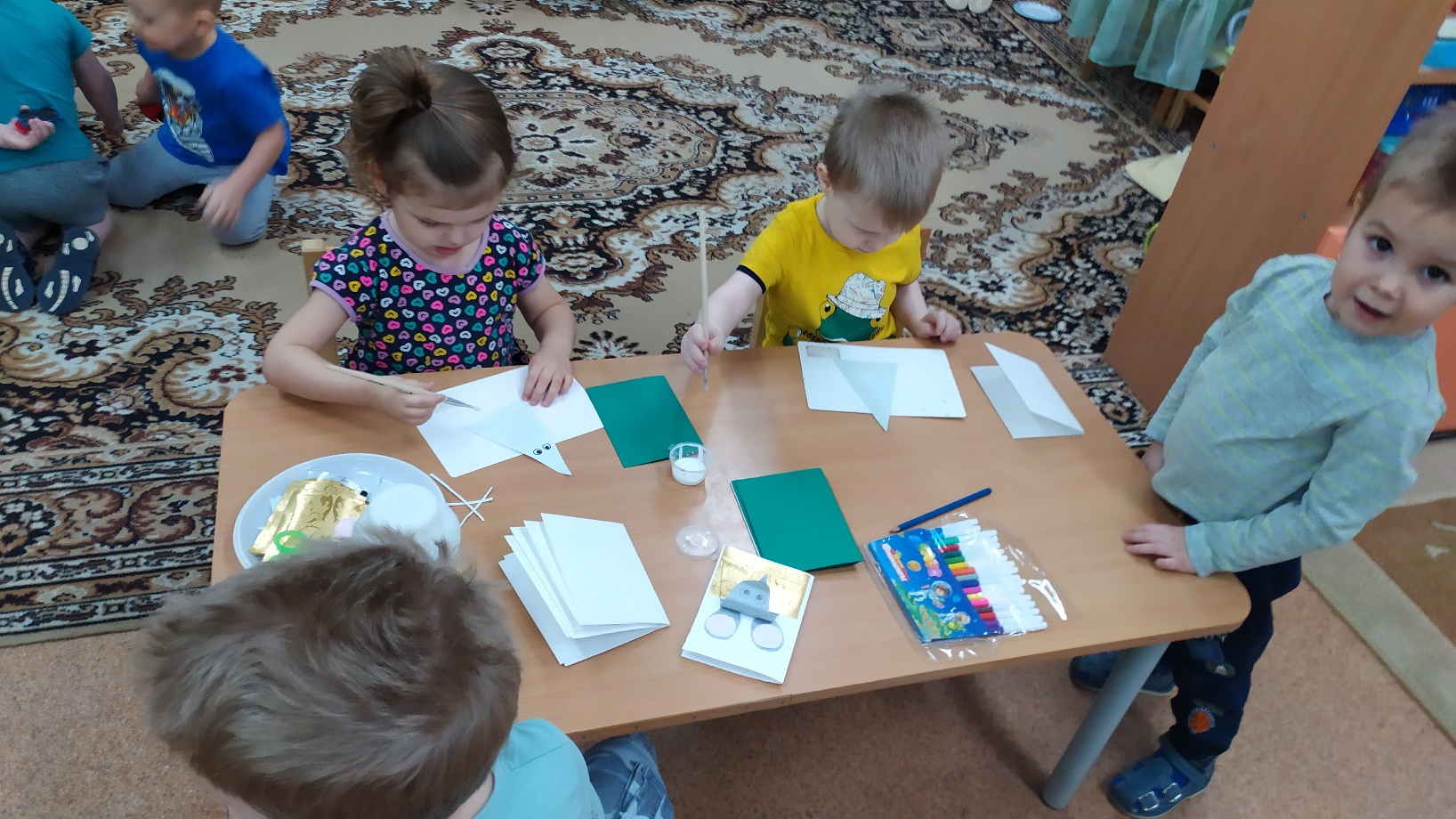 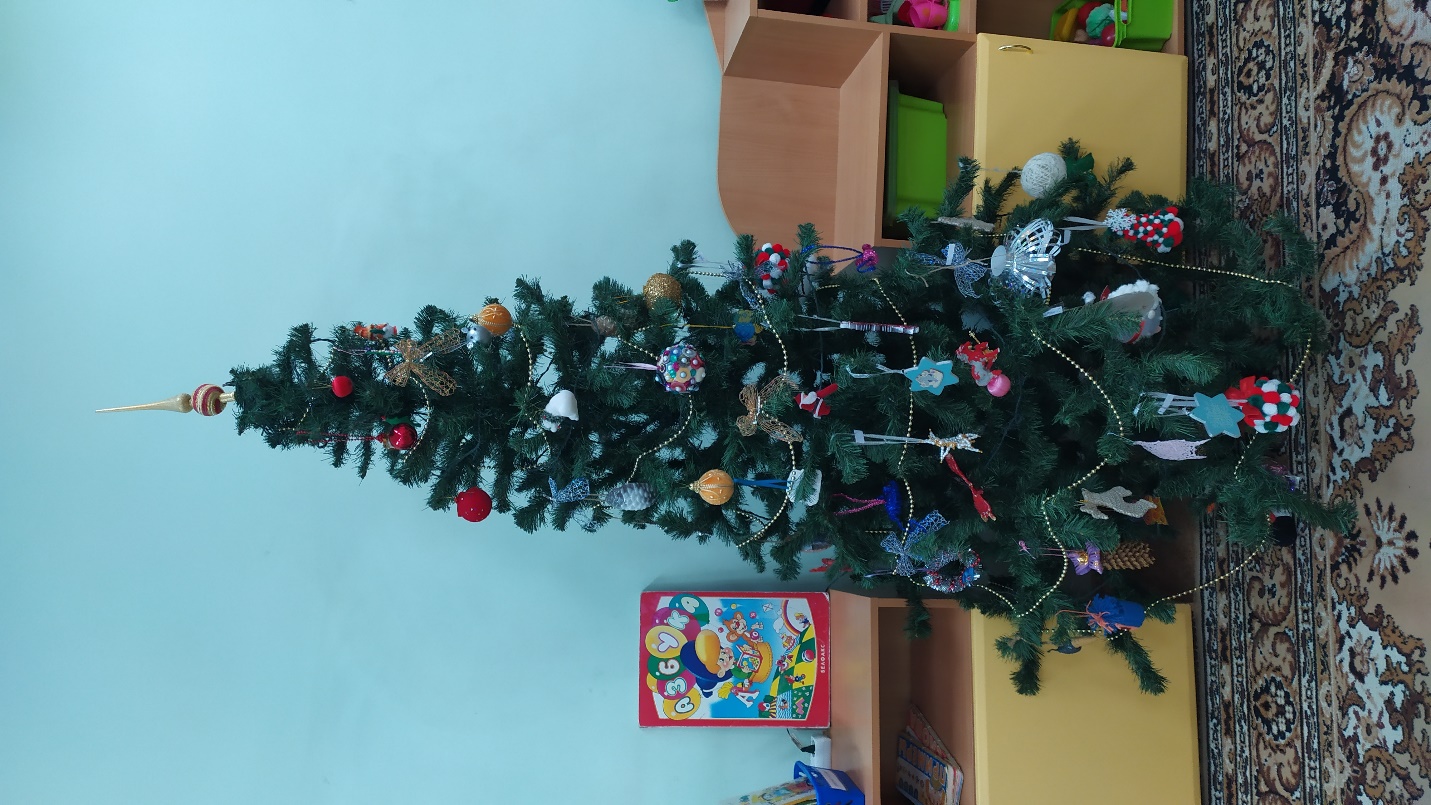 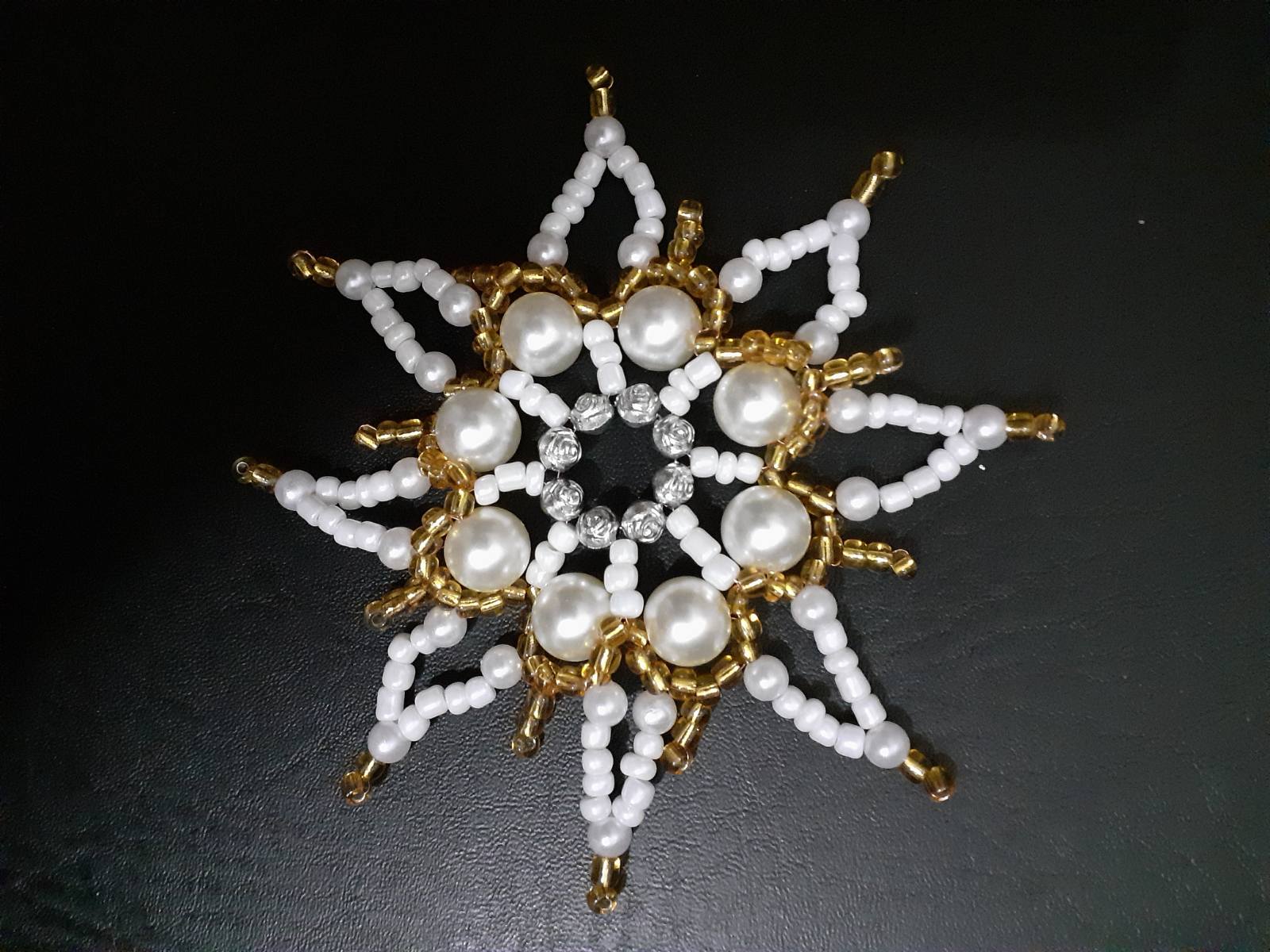 